Drogie Studentki, Drodzy Studenci,lada moment w naszej jednostce odbędą się wybory przedstawicieli studentów do poniższych organów:- Rada Dydaktyczna dla kierunków: archeologia i archaeology (3 mandaty)- Rada Samorządu Studentów Wydziału Archeologii (5 mandatów)- Rady Wydziału Archeologii (6 mandatów)Wybory odbędą się w formie głosowania elektronicznego za pośrednictwem systemu USOSweb w terminie: 29 – 30 października 2020r. w godzinach 08:00-08:00. Aby zgłosić swoją kandydaturę, należy wypełnić formularz zgłoszeniowy oraz, w przypadku kandydowania do Rady Wydziału, oświadczenie o jednostce wiodącej (są one dostępne na stronie Komisji Wyborczej Samorządu Studentów UW: http://ukw.samorzad.uw.edu.pl/index.php/dokumenty/wzory-zgloszen/), a następnie przesłać wymagane dokumenty na adres: biuro@samorzad.uw.edu.pl do dnia 26 października 2020r. w godzinach pracy Biura ZSS UW. Proszę pamiętać, że wiadomość ze zgłoszeniem kandydatury należy wysłać z konta poczty elektronicznej w domenie @student.uw.edu.plAby wziąć udział w wyborach, należy zalogować się do serwisu centralnego USOSweb UW, a następnie przejść do zakładki DLA WSZYSTKICH, gdzie znajduje się podstrona WYBORY pod adresem: https://usosweb.uw.edu.pl/kontroler.php?_action=dodatki/wybory2/indexLiczba ważnych głosów do oddania jest równa maksymalnej możliwej liczbie mandatów do obsadzenia w danym organie (np. w wyborach do Rady Wydziału można zagłosować na 6 osób).Wybrani zostają kandydaci, którzy uzyskali kolejno największą liczbę głosów, z zastrzeżeniem, że w przypadku rad dydaktycznych do ich składu wybrani zostają po co najmniej jednym przedstawicielu studentów z każdego z kierunków studiów reprezentowanych w danej radzie dydaktycznej.W celu zapoznania się ze szczegółowymi informacjami dotyczącymi przebiegu wyborów zachęcamy do przyjrzenia się plikom załączonym do tego wpisu oraz odwiedzenia strony internetowej Komisji Wyborczej SS UW (http://ukw.samorzad.uw.edu.pl). 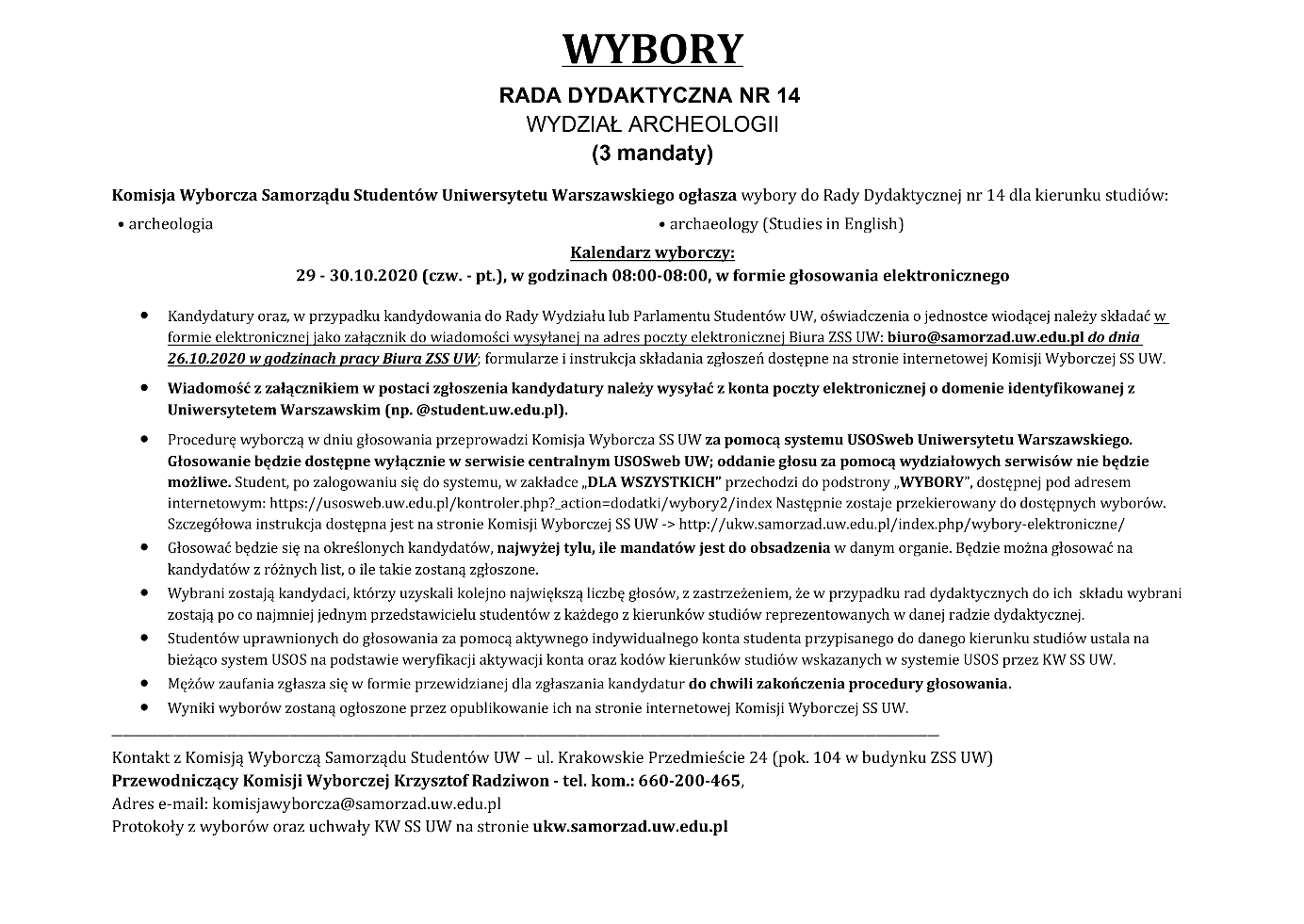 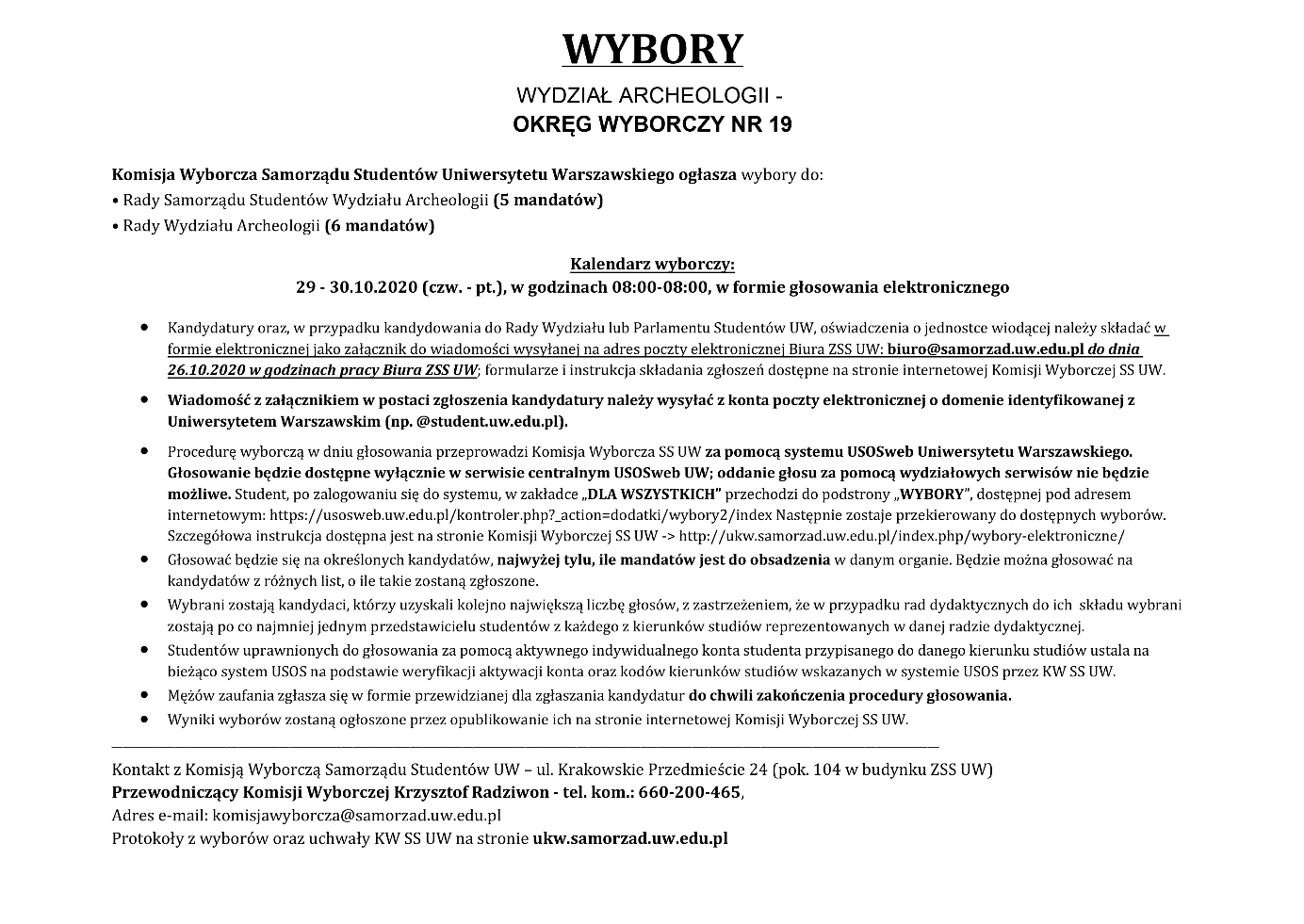 